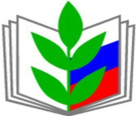                 ПРОФСОЮЗ РАБОТНИКОВ                                              Руководителям образовательных                    НАРОДНОГО ОБРАЗОВАНИЯ И НАУКИ                                 учреждений, председателям                              РОССИЙСКОЙ ФЕДЕРАЦИИ                                             первичных профсоюзных                 (ОБЩЕРОССИЙСКИЙ  ПРОФСОЮЗ ОБРАЗОВАНИЯ)                               организаций                                 ГУЛЬКЕВИЧСКАЯ РАЙОННАЯ                                                   ТЕРРИТОРИАЛЬНАЯ ОРГАНИЗАЦИЯ                                                       ПРОФСОЮЗА РАБОТНИКОВ НАРОДНОГО                    ОБРАЗОВАНИЯ И НАУКИ                  РОССИЙСКОЙ ФЕДЕРАЦИИ        352191 Краснодарский край, г. Гулькевичи          ул. Братская, 2 тел./факс 8-86160-3-44-61     эл. почта  p r of s o y u z r n o @ y a n d e x. r u   инт. cайт  w w w. g u l - p r o f s o u z . u c o z . r u       От ___24.04.2013__№_ 38       На __________________О всемирном дне охраны трудаУважаемые руководители образовательных учреждений, председатели Профкома!1. По инициативе Международной организации труда (МОТ) 28 апреля 2013 года  отмечается Всемирный день охраны труда – международная акция по развитию идей безопасного и достойного труда. Центральный Совет Профсоюза работников народного образования и науки РФ поддерживает данную инициативу и призывает региональные организации Профсоюза присоединиться к проведению Всемирного дня охраны труда, который пройдет под девизом: «Профилактика профессиональных заболеваний». Профессиональные заболевания продолжают оставаться одной из основных причин несчастных случаев со смертельным исходом на производстве. Недостаточная профилактика профессиональных заболеваний имеет отрицательное воздействие не только на работников и членов их семей, но и на общество в целом, из-за огромных расходов и потерь, которые оно порождает. Проблемы профессиональных заболеваний присутствуют и в сфере образования. По данным Минздрава России ежегодно среди работников образования выявляется 50-60 случаев профессиональных заболеваний. Только за период с 2009 по 2011 годы зарегистрировано 129 случаев профзаболеваний таких форм, как хронические ларингит и фарингит, нейросенсорная тугоухость, бронхиальная астма и пояснично-крестцовая радикулопатия. По профессиям наиболее часто становятся инвалидами учителя, воспитатели, педагоги дополнительного образования, медицинские сестры.Основными причинами профессионально-обусловленных заболеваний работников образования являются перенапряжение голосового аппарата, зрительное утомление, нагрузка на опорно-двигательный аппарат. По-прежнему остается на низком уровне качество проведения обязательных медицинских осмотров. Только 30 % хронических профзаболеваний выявляется у работников образования по результатам медицинских осмотров. Остальные случаи устанавливаются при активном обращении самих работников за медицинской помощью. В последнее время регистрируются случаи профессиональных заболеваний, связанные с нервно-эмоциональными, психическими нагрузками и стрессами, которые присутствуют в повседневной деятельности работников образования.       2. Гулькевичская территориальная  организация  Профсоюза,  участвует  в проведении  Всемирного дня охраны труда  под девизом «Профилактика профессиональных заболеваний» 26 апреля 2013 года.      2.1. В ходе подготовки и проведения Всемирного дня охраны труда особое внимание уделить, качеству аттестации рабочих мест по условиям труда в образовательных учреждениях и проведению обязательных медицинских осмотров работников образования.      2.2. До 10 мая 2013 года предоставить информацию по результатам проведения Всемирного дня охраны труда  по установленной форме (приложение №1). Информацию предоставить на эл. почту: bratchikov.sa@mail.ru, или  nadya_ugrum@list.ru, Председатель Гулькевичскойрайонной территориальной организацииПрофсоюза работников народногообразования и науки РФ                                                                           ___________________Н.И. Угрюмова3-44-61                                                                                          Приложение№1.	_______________________________________________________________ Название  организации ПрофсоюзаРуководитель учреждения _________ Председатель ПК_____________________ М.П.                                                                 М.П№п/пОбразовательные учрежденияКоличество принявшее участие во Всемирном дне охраны трудаКоличествоработников принявшее участие во Всемирном дне охраны труда     Формы проведения( проверка состояния ОТ, проверка уголков ОТ, проведение конкурса по ОТ, смотр на лучшее рабочее место, викторина по ОТ, и т.д.)Средние общеобразовательные школы (СОШ, МБОУ, УДО)